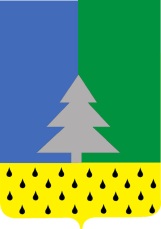 Советский районХанты-Мансийский автономный округ – ЮграАдминистрация сельского поселения Алябьевский «03»  марта    2022  г.                                                                                                           №  46Об утверждении формы проверочного листа, применяемой при осуществлении муниципального земельного контроля В  соответствии  с  частью 1  статьи 53  Федерального  закона  от  31.07.2020 № 248-ФЗ  «О государственном контроле (надзоре) и муниципальном контроле в  Российской  Федерации»,  постановлением Правительства  Российской  Федерации  от  27.10.2021  № 1844 «Об утверждении требований к разработке, содержанию, общественному обсуждению проектов форм проверочных листов, утверждению, применению, актуализации форм проверочных листов, а также случаев обязательного применения проверочных листов», решением Совета депутатов сельского поселения Алябьевский от 27.10.2021 № 136 «Об утверждении Положения о муниципальном земельном контроле», Уставом сельского поселения Алябьевский:Утвердить  форму  проверочного  листа,  применяемую  при  осуществлении муниципального земельного контроля,   согласно приложению к настоящему постановлению.Опубликовать настоящее постановление в периодическом издании органов местного самоуправления в бюллетене «Алябьевский вестник» и разместить на официальном сайте Администрации сельского поселения Алябьевский в сети Интернет. Настоящее постановление вступает в силу со дня его официального опубликования и распространяется на правоотношения, возникшие с 01.03.2022 г. Исполняющий обязанности Главы сельского поселения Алябьевский                                                             А.А. Кудрина  Приложениек постановлению Администрации сельского поселения Алябьевский от  «03» марта  2022  № 46Форма проверочного листа, применяемой при осуществлении муниципального земельного контроля1.Наименование вида контроля, включенного в единый реестр видов федерального государственного контроля (надзора), регионального государственного контроля (надзора), муниципального контроля: муниципальный земельный контроль.2.Наименование контрольного (надзорного) органа: Администрация сельского поселения Алябьевский.3.Реквизиты нормативного правового акта об утверждении формы проверочного листа: постановление Администрации сельского поселения Алябьевский от «____» _______ 20 ____ г. № ____ .4.Вид контрольного (надзорного) мероприятия: _________________________5.Дата заполнения проверочного листа: ________________________________6.Объект муниципального контроля (надзора), в отношении которого проводится контрольное (надзорное) мероприятие: ____________________________7.Сведения о контролируемом лице:фамилия, имя и отчество (при наличии) гражданина или индивидуального предпринимателя: ________________________________________________________идентификационный номер налогоплательщика гражданина или индивидуального предпринимателя и (или) основной государственный регистрационный номер индивидуального предпринимателя: ___________________адрес регистрации гражданина или индивидуального предпринимателя: ________________________________________________________________________наименование юридического лица: _____________________________________идентификационный номер налогоплательщика юридического лица и (или) основной государственный регистрационный номер: ___________________________адрес юридического лица (его филиалов, представительств, обособленных структурных подразделений): ______________________________________________8. Место (места) проведения контрольного (надзорного) мероприятия
‎с заполнением проверочного листа: _________________________________________9. Реквизиты решения контрольного (надзорного) органа о проведении контрольного (надзорного) мероприятия, подписанного уполномоченным должностным лицом контрольного (надзорного) органа: дата ________________ № __________ должностное лицо, подписавшее решение_______________________________10.Учетный номер контрольного (надзорного) мероприятия: _______________11. Должность, фамилия и инициалы должностного лица Администрации сельского поселения Алябьевский, в должностные обязанности которого в соответствии с положением о виде контроля входит осуществление полномочий по виду контроля, в том числе проведение контрольных (надзорных) мероприятий, проводящего контрольное (надзорное) мероприятие и заполняющего проверочный лист (далее – инспектор): ______________________________________________________________12. Список контрольных вопросов, отражающих содержание обязательных требований, ответы на которые свидетельствуют о соблюдении или несоблюдении контролируемым лицом обязательных требований:________________________________________________________________________________(должность, фамилия, имя, отчество (последнее - при наличии)  представителя контролируемого лица) _______________________________________________________________________________ (должность, фамилия, имя, отчество (последнее - при наличии) лица,  проводящего контрольное мероприятие и заполняющего проверочный лист)ПОСТАНОВЛЕНИЕ№Контрольные вопросыРеквизиты нормативных правовых актов, с указанием структурных единиц этих актовОтветыПримечание1.Проводятся ли в целях охраны земель собственниками земельных участков, землепользователями, землевладельцами
‎и арендаторами земельных участков мероприятия по защите земель от:- водной и ветровой эрозии;- селей;- подтопления;- заболачивания;- вторичного засоления;- иссушения;- уплотнения;- загрязнения химическими и иными веществами и микроорганизмами;- загрязнения отходами производства и потребления;- другого негативного воздействия?подпункт 2 пункта 2 статьи 13 Земельного кодекса Российской Федерации2.Снимается ли и используется ли плодородный слой почвы для улучшения малопродуктивных земель при проведении связанных с нарушением почвенного слоя:- строительных работ;- работ, связанных с пользованием недрами?пункт 4 статьи 13 Земельного кодекса Российской Федерации3.Используют ли собственники земельных участков и лица, не являющиеся собственниками земельных участков, земельные участки способами, которые не должны наносить вред окружающей среде,в том числе земле как природному объекту?абзац второй статьи 42 Земельного кодекса Российской Федерации4.Соблюдается ли собственниками земельных участков и лицами, не являющимися собственниками земельных участков, обязанность по недопущению следующих действий в отношении земель и почв:- загрязнения;- истощения;- деградации;- порчи;- уничтожения;- осуществления иного негативного воздействия?абзац восьмой статьи 42 Земельного кодекса Российской Федерации5.Обеспечено ли приведение земельных участков в пригодное для использования состояние при их загрязнении, других видах порчи лицами, виновными в указанных земельных правонарушениях, или за их счет?пункт 3 статьи 76 Земельного кодекса Российской Федерации6.Соблюдается ли требование о запрете самовольного снятия, перемещения
‎и уничтожения плодородного слоя почвы?подпункт «г» пункта 9 Положения о федеральном государственном земельном контроле (надзоре), утвержденного постановлением Правительства Российской Федерации от 30.06.2021 № 10817.Обеспечено ли выполнение обязательных требований по рекультивации, консервации земель:пункт 5 статьи 13 Земельного кодекса Российской Федерации;пункт 3, подпункты «а», «б» пункта 4, пункты 5, 8, 10, 11, 13, 14, 24, 26-28, 30, 31, 33 Правил проведения рекультивации и консервации земель, утвержденных постановлением Правительства Российской Федерации от 10.07.2018 № 8007.7.1. разработка проекта рекультивации земель, проекта консервации земель (далее – проект) ответственными лицами?пункт 5 статьи 13 Земельного кодекса Российской Федерации;пункт 3, подпункты «а», «б» пункта 4, пункты 5, 8, 10, 11, 13, 14, 24, 26-28, 30, 31, 33 Правил проведения рекультивации и консервации земель, утвержденных постановлением Правительства Российской Федерации от 10.07.2018 № 8007.7.2. разработка проекта в установленные сроки?пункт 5 статьи 13 Земельного кодекса Российской Федерации;пункт 3, подпункты «а», «б» пункта 4, пункты 5, 8, 10, 11, 13, 14, 24, 26-28, 30, 31, 33 Правил проведения рекультивации и консервации земель, утвержденных постановлением Правительства Российской Федерации от 10.07.2018 № 8007.7.3. соблюдение требований к содержанию проекта?пункт 5 статьи 13 Земельного кодекса Российской Федерации;пункт 3, подпункты «а», «б» пункта 4, пункты 5, 8, 10, 11, 13, 14, 24, 26-28, 30, 31, 33 Правил проведения рекультивации и консервации земель, утвержденных постановлением Правительства Российской Федерации от 10.07.2018 № 8007.7.4. согласование проекта?пункт 5 статьи 13 Земельного кодекса Российской Федерации;пункт 3, подпункты «а», «б» пункта 4, пункты 5, 8, 10, 11, 13, 14, 24, 26-28, 30, 31, 33 Правил проведения рекультивации и консервации земель, утвержденных постановлением Правительства Российской Федерации от 10.07.2018 № 8007.7.5. направление в Росприроднадзор уведомления о об утверждении проекта
‎с приложением утвержденного проекта?пункт 5 статьи 13 Земельного кодекса Российской Федерации;пункт 3, подпункты «а», «б» пункта 4, пункты 5, 8, 10, 11, 13, 14, 24, 26-28, 30, 31, 33 Правил проведения рекультивации и консервации земель, утвержденных постановлением Правительства Российской Федерации от 10.07.2018 № 8007.7.6. начало работ в установленные сроки?пункт 5 статьи 13 Земельного кодекса Российской Федерации;пункт 3, подпункты «а», «б» пункта 4, пункты 5, 8, 10, 11, 13, 14, 24, 26-28, 30, 31, 33 Правил проведения рекультивации и консервации земель, утвержденных постановлением Правительства Российской Федерации от 10.07.2018 № 8007.7.7. проведение работ в соответствии
‎с утвержденным проектом?пункт 5 статьи 13 Земельного кодекса Российской Федерации;пункт 3, подпункты «а», «б» пункта 4, пункты 5, 8, 10, 11, 13, 14, 24, 26-28, 30, 31, 33 Правил проведения рекультивации и консервации земель, утвержденных постановлением Правительства Российской Федерации от 10.07.2018 № 8007.7.8. восстановление земель до состояния, пригодного для их использования
‎в соответствии с целевым назначением и разрешенным использованием?пункт 5 статьи 13 Земельного кодекса Российской Федерации;пункт 3, подпункты «а», «б» пункта 4, пункты 5, 8, 10, 11, 13, 14, 24, 26-28, 30, 31, 33 Правил проведения рекультивации и консервации земель, утвержденных постановлением Правительства Российской Федерации от 10.07.2018 № 8007.7.9. соблюдение срока проведения работ?пункт 5 статьи 13 Земельного кодекса Российской Федерации;пункт 3, подпункты «а», «б» пункта 4, пункты 5, 8, 10, 11, 13, 14, 24, 26-28, 30, 31, 33 Правил проведения рекультивации и консервации земель, утвержденных постановлением Правительства Российской Федерации от 10.07.2018 № 8007.7.10. направление в Росприроднадзор уведомления о завершении работ
‎по рекультивации земель с приложением копии акта о рекультивации земель?пункт 5 статьи 13 Земельного кодекса Российской Федерации;пункт 3, подпункты «а», «б» пункта 4, пункты 5, 8, 10, 11, 13, 14, 24, 26-28, 30, 31, 33 Правил проведения рекультивации и консервации земель, утвержденных постановлением Правительства Российской Федерации от 10.07.2018 № 8007.7.11. устранение недостатков при выполнении работ с отступлением от утвержденного проекта?пункт 5 статьи 13 Земельного кодекса Российской Федерации;пункт 3, подпункты «а», «б» пункта 4, пункты 5, 8, 10, 11, 13, 14, 24, 26-28, 30, 31, 33 Правил проведения рекультивации и консервации земель, утвержденных постановлением Правительства Российской Федерации от 10.07.2018 № 80019.Представляется ли официальная статистическая информация о рекультивации земель?пункт 57.5 Федерального плана статистических работ, утвержденного распоряжением Правительства Российской Федерации
‎от 06.05.2008 № 671-р